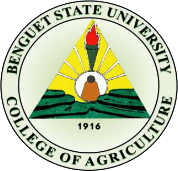 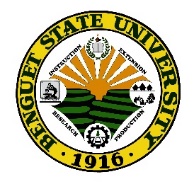 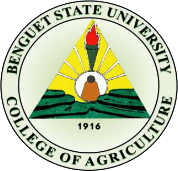 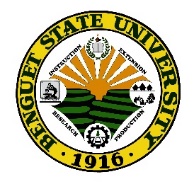 PLAN OF COURSE WORKAPPROVAL RECOMMENDED by the Advisory Committee   Enrollment Period   For MASTERS PROGRAMS  For DOCTORATE PROGRAMSI.D. No._____________________________________________________________________Email Address: ____________________________________________Email Address: ____________________________________________Date Accomplished:Name:________________________________________________________________________     Family name                                   First name                            Middle name________________________________________________________________________     Family name                                   First name                            Middle name________________________________________________________________________     Family name                                   First name                            Middle name________________________________________________________________________     Family name                                   First name                            Middle name________________________________________________________________________     Family name                                   First name                            Middle nameMobile Phone No.Name:________________________________________________________________________     Family name                                   First name                            Middle name________________________________________________________________________     Family name                                   First name                            Middle name________________________________________________________________________     Family name                                   First name                            Middle name________________________________________________________________________     Family name                                   First name                            Middle name________________________________________________________________________     Family name                                   First name                            Middle nameSecondary Contact No.Degree:Degree:MSMajor Field:Major Field:Rural DevelopmentCognateDegree:Degree:MSMajor Field:Major Field:Rural DevelopmentCognateEnd of Residency: ________________________________End of Residency: ________________________________End of Residency: ________________________________End of Residency: ________________________________End of Residency: ________________________________End of Residency: ________________________________Course CodeCourse CodeDescriptive TitleSemester& S.Y.GradeUnitProfessorRemarksMajor Courses (15 Units)Major Courses (15 Units)Major Courses (15 Units)RD 205Human Resource Development 3RD 206Development Communication and Rural Changes 3RD 207Socio-cultural Dimensions of Rural Development 3RD 208Models of Rural Development 3RD 210Planning, Implementation and Evaluation of Development Projects/Programs 3RD 211Farming Systems (one of the choices for major subjects)3RD 212Non-formal Education in Agriculture 3RD 213Economics of Agricultural Production 3Cognates/Minor Electives (6 Units)Cognates/Minor Electives (6 Units)Cognates/Minor Electives (6 Units)Basic/Core/Foundation Courses (13 Units)Basic/Core/Foundation Courses (13 Units)Basic/Core/Foundation Courses (13 Units)RD 201Fundamentals of Rural Development 3RD 209Community Building 3Stat 201Methods of Research 3Stat 202Statistics for the Social Sciences 3RD 299Graduate Seminar 1Courses approved for transfer of credit (9 units maximum)Courses approved for transfer of credit (9 units maximum)Courses approved for transfer of credit (9 units maximum)Date TakenGradeUnitInstitutionRemarksOther Required Subjects as per Notice of Acceptance/General CourseOther Required Subjects as per Notice of Acceptance/General CourseOther Required Subjects as per Notice of Acceptance/General CourseSemester& S.Y.GradeUnitProfessorRemarks1.2.3. 4.Refresher Courses (If applicable) (9 units for MA/MS/MAED)                                      (12 units for PhD)Refresher Courses (If applicable) (9 units for MA/MS/MAED)                                      (12 units for PhD)1.2.3.4.Thesis (6 units)Thesis (6 units)Thesis (6 units)Semester& S.Y.GradeUnitProfessorRemarks1.RD 300Master’s Thesis62.3.Student’s Name and SignatureMemberMemberMemberMemberMemberMemberMemberMemberMemberMemberAdviserAdviserDepartment ChairpersonDepartment ChairpersonDepartment ChairpersonDepartment ChairpersonNOTED:APPROVED:LYNN J. TALKASENLYNN J. TALKASENCONSTANTINO T. SUDAYPANCONSTANTINO T. SUDAYPANCONSTANTINO T. SUDAYPANCONSTANTINO T. SUDAYPANAdvanced Studies CoordinatorAdvanced Studies CoordinatorAdvanced Studies CoordinatorAdvanced Studies CoordinatorAdvanced Studies Coordinator               College Dean               College Dean               College DeanDate Signed:_____________Date Signed:_____________Date Signed:_____________Date Signed:_____________Date Signed:_____________               Date Signed:_____________               Date Signed:_____________               Date Signed:_____________Semester    ( Ex. 2018-2019)        1st Year        2nd Year        3rd Year        4th Year        5th Year1st Semester2nd SemesterMidyearSemester        6th Year        7th Year1st Semester2nd SemesterMidyear(for AdS Purpose)DATE OF EXAM/ DEFENSE REMARKSFor OUR Purpose (Remarks)Evaluated byDateQualifyingProposalComprehensiveFinal Defense